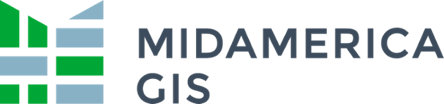 2018 MAGIC State GIS Clearinghouse Summit AgendaJuly 23-25, 2018Lincoln, NEMONDAY - July 23 - 1pm to 5pm - 1526 K Street 4th floor hearing room1-1:15 Welcome and Logistics1:15 -3:30 State Clearinghouse 10 minute updatesOklahomaSouth DakotaNorth DakotaNebraskaMissouriKansasIowaIllinoisArkansas3:30-3:45 Break3:45-4:30 State Enterprise Architecture Cost- Discussion about spreadsheetCompare and contrast of total cost (include people time) and architecture by stateInternal servers, VMs, AWS, software, people, hosting, storage, cost per GB storage4:30-5:00 Wrap up of the session5pm Adjourn for the day7pm Cave Tour at Blue Blood Brewery $10About 7:45 Dinner reservations afterwardTUESDAY - July 24 - 8am to 5pm - 1526 K Street 4th floor hearing room8am Check in, review the previous day session, logistics for the day including lunch and dinner Hop Cat, Lazlo’s9:00-12:00 National Insurance Crime Bureau presentation with Q&A Lunch- Order in and continue to work or eat and walk around the capital and go to observation deck if open1:00-2:00 USGS - 3DEP Update Jim Langtry2:00-3:00 Discussion NG911 - coordination, standards, maintenance, etc. including Master address file - who has, who is planning, strategies for developing and maintaining 3:30-3:30 Break3:30-4:30 Discussion Statewide parcels - data sharingMOU or other data sharing agreementRole of clearinghouses in non-public data sharing agreements4:30- 5:00 Wrap upDinner downtown/HaymarketWEDNESDAY - July 25 – 8am to 12pm - Cornhusker Marriott to facilitate easy check out8am Check in review previous day8:30- 10:30 2020 Census/BAS presentation- Mike Clements, Supervisory Geographer, Spatial Data Collection and Products Branch, Geography Division, U.S. Census Bureau10:30-11:30 Clearinghouse Wrap upOther discussion items dependent on time:LUCA - lessons learnedGUPSLegislative DistrictsTimelineStreamline Sales Tax- South Dakota Court Case